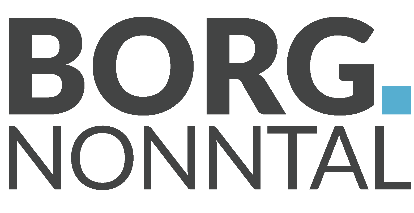 	Abmeldung von der SchuleBitte in Blockbuchstaben ausfüllen:Ort, Datum 								Unterschrift des ErziehungsberechtigtenVor-und ZunameKlasseKlassenvorstandDatum der AbmeldungÜbertritt in eine andere SchulejaneinName und Adresse der neuen SchuleEintrittsdatum neue SchuleOder:Beginn einer Lehre/Adresse der FirmaBeginn der Lehre/Datum